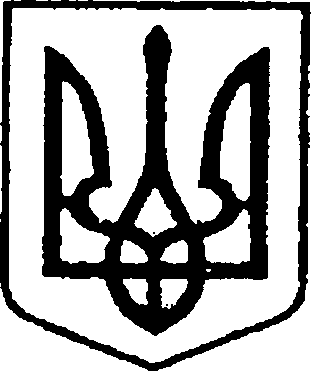 Ніжинська міська радаVІI скликанняПротокол № 36засідання постійної комісії міської ради з питань регламенту, депутатської діяльності та етики, законності, правопорядку, антикорупційної політики, свободи слова та зв’язків з громадськістю                                                                                                 11.11.16.	                                                                                                                                            малий зал виконкому Головуючий: Щербак О.В.Члени комісії: Безпалий О.В.; Дзюба С.П.; Коробка І.М.; Косенко М.Г.; Шевченко Н.О.Відсутні члени комісії: Галата Ю.В.Присутні:Алєксєєнко С.Г., директор Ніжинського ліцею Ніжинської міської ради Чернігівської області при Ніжинському державному університеті імені Миколи Гоголя;Бровач О.В., головний спеціаліст управління освіти;Гавриленко В.П., депутат Чернігівської обласної ради;Гавриш Т.М., начальник відділу економіки;Деркач А.П., депутат Ніжинської міської ради;Дяконенко І.І., головний спеціаліст відділу містобудування та архітектури;Клюйко Г.В., начальник сектора Ніжинського відділу поліції ГУНП в Чернігівській області;Кучеровська Н.М., директор Ніжинського міського центру соціальних служб для сім’ї, дітей та молоді;Лисенко А.В., начальник сектора взаємодії із засобами масової інформації відділу інформаційно-аналітичного забезпечення та комунікацій з громадськістю;Минко О.В., головний спеціаліст відділу з питань організації діяльності міської ради та її виконавчого комітету;Місан В.М., начальник відділу земельних відносин;Осадчий С.О., заступник міського голови;Писаренко Л.В., начальник фінансового управління;Савченко С.В., головний спеціаліст відділу містобудування та архітектури;Шалай І.В., депутат Ніжинської міської ради;ЗМІ.Порядок денний:Про приєднання комунального підприємства «Керуюча компанія «ЖЕК «Південна»»» до комунального підприємства «Керуюча компанія «ЖЕК «Північна»»».Про затвердження ліквідаційного звіту та балансу комунального підприємства «Ніжинське муніципальне підприємство з благоустрою».Про скликання чергової вісімнадцятої сесії Ніжинської міської ради VII скликання.Про затвердження Cтатуту Ніжинського ліцею Ніжинської міської ради Чернігівської області при Ніжинському державному університеті імені Миколи Гоголя у новій редакції. Про затвердження Положення про Ніжинський міський центр соціальних служб для сім’ї, дітей та молоді.Про затвердження структури та загальної чисельності Ніжинського міського центру соціальних служб для сім'ї, дітей та молоді.Про продаж земельних ділянок несільськогосподарського призначення власникам об’єктів нерухомого майна, розміщеного на цих ділянках.Про внесення змін до рішення Ніжинської міської ради від 30 серпня 2016 року №22-15/2016 «Про включення в перелік земельних ділянок для продажу на земельних торгах окремими лотами». Про приведення у відповідність до правил дорожнього руху автобусної зупинки на площі ім. І. Франка (біля кафе-бару  «Джек пот»). Про приведення у відповідність до правил дорожнього руху пристрою примусового зменшення швидкості руху по вул. Овдіївській біля ЗОШ №11. Про затвердження Програми забезпечення корегування Генерального плану забудови міста Ніжина на 2016 рік. Про виконання бюджету міста Ніжина за 9 місяців 2016 року. Про внесення змін до Положення про порядок звільнення земельних ділянок, що зайняті без правових підстав та належать до комунальної власності територіальної громади м. Ніжина, затвердженого рішенням Ніжинської міської ради № 8 - 56/2014 від «15-17» квітня 2014 року. Про розгляд нової редакції Статуту КП «Виробниче управління комунального господарства» Ніжинської міської ради Чернігівської області. Про розгляд листа від директора ДКП «Комунальний ринок» Вершняка А.Л. щодо виділення земельних ділянок в тимчасове користування ДКП «Комунальний ринок» для ведення господарської діяльності. Про розгляд питання щодо правомірності перебування Івашко С.В. в приймальні міського голови (поза її робочим місцем в УЖКГ та Б) та відповідності її кваліфікації займаній посаді.Розгляд питань порядку денного:1. Про приєднання комунального підприємства «Керуюча компанія «ЖЕК «Південна»»» до комунального підприємства «Керуюча компанія «ЖЕК «Північна»»».СЛУХАЛИ: Осадчий С.О., заступник міського голови.Ознайомив присутніх із проектом рішення «Про приєднання комунального підприємства «Керуюча компанія «ЖЕК «Південна»»» до комунального підприємства «Керуюча компанія «ЖЕК «Північна»»»».УХВАЛИЛИ: Підтримати та рекомендувати до розгляду на сесії.ГОЛОСУВАЛИ: «за» – 6, «проти» – 0, «утрималися» – 0.2. Про затвердження ліквідаційного звіту та балансу комунального підприємства «Ніжинське муніципальне підприємство з благоустрою».СЛУХАЛИ: Осадчий С.О., заступник міського голови.Ознайомив присутніх із проектом рішення «Про затвердження ліквідаційного звіту та балансу комунального підприємства «Ніжинське муніципальне підприємство з благоустрою»».УХВАЛИЛИ: Підтримати та рекомендувати до розгляду на сесії.ГОЛОСУВАЛИ: «за» – 6, «проти» – 0, «утрималися» – 0.3. Про скликання чергової вісімнадцятої сесії Ніжинської міської ради VII скликання.СЛУХАЛИ: Щербак О.В., голова комісії.Ознайомив присутніх із розпорядженням міського голови від 11 листопада 2016 р. № 256 «Про скликання чергової вісімнадцятої сесії Ніжинської міської ради VII скликання».УХВАЛИЛИ: Взяти до відома.ГОЛОСУВАЛИ: «за» – 6, «проти» – 0, «утрималися» – 0.4. Про затвердження Cтатуту Ніжинського ліцею Ніжинської міської ради Чернігівської області при Ніжинському державному університеті імені Миколи Гоголя у новій редакції.СЛУХАЛИ: Бровач О.В., головний спеціаліст управління освіти.Ознайомив присутніх із проектом рішення «Про затвердження Cтатуту Ніжинського ліцею Ніжинської міської ради Чернігівської області при Ніжинському державному університеті імені Миколи Гоголя у новій редакції».УХВАЛИЛИ: Підтримати та рекомендувати до розгляду на сесії.ГОЛОСУВАЛИ: «за» – 6, «проти» – 0, «утрималися» – 0.5. Про затвердження Положення про Ніжинський міський центр соціальних служб для сім’ї, дітей та молоді.СЛУХАЛИ: Кучеровська Н.М., директор Ніжинського міського центру соціальних служб для сім’ї, дітей та молоді.Ознайомила присутніх із проектом рішення «Про затвердження Положення про Ніжинський міський центр соціальних служб для сім’ї, дітей та молоді».УХВАЛИЛИ: Підтримати та рекомендувати до розгляду на сесії.ГОЛОСУВАЛИ: «за» – 6, «проти» – 0, «утрималися» – 0.6. Про затвердження структури та загальної чисельності Ніжинського міського центру соціальних служб для сім'ї, дітей та молоді.СЛУХАЛИ: Кучеровська Н.М., директор Ніжинського міського центру соціальних служб для сім’ї, дітей та молоді.Ознайомила присутніх із проектом рішення «Про затвердження структури та загальної чисельності Ніжинського міського центру соціальних служб для сім'ї, дітей та молоді».УХВАЛИЛИ: Підтримати та рекомендувати до розгляду на сесії.ГОЛОСУВАЛИ: «за» – 6, «проти» – 0, «утрималися» – 0.7. Про продаж земельних ділянок несільськогосподарського призначення власникам об’єктів нерухомого майна, розміщеного на цих ділянках.СЛУХАЛИ: Деркач А.П., депутат Ніжинської міської ради.Ознайомив присутніх із проектом рішення «Про продаж земельних ділянок несільськогосподарського призначення власникам об’єктів нерухомого майна, розміщеного на цих ділянках».Повідомив, що було виготовлено експертну грошову оцінку земельної ділянки по вул. Шевченка, 90, яка використовується для розміщення нежитлової будівлі «склад металу та адміністративно-побутові приміщення» та є власністю ПАТ «Ніжинбудмеханізація».ВИСТУПИЛИ:Місан В.М., начальник відділу земельних відносин.	Зазначила, що рецензія на експертну грошову оцінку земельної ділянки є позитивною.УХВАЛИЛИ: Підтримати та рекомендувати до розгляду на сесії.ГОЛОСУВАЛИ: «за» – 6, «проти» – 0, «утрималися» – 0.8. Про внесення змін до рішення Ніжинської міської ради від 30 серпня 2016 року №22-15/2016 «Про включення в перелік земельних ділянок для продажу на земельних торгах окремими лотами».СЛУХАЛИ: Місан В.М., начальник відділу земельних відносин.Ознайомила присутніх із проектом рішення «Про внесення змін до рішення Ніжинської міської ради від 30 серпня 2016 року №22-15/2016 «Про включення в перелік земельних ділянок для продажу на земельних торгах окремими лотами»».УХВАЛИЛИ: Рекомендувати до розгляду на сесії.ГОЛОСУВАЛИ: «за» – 6, «проти» – 0, «утрималися» – 0.9. Про приведення у відповідність до правил дорожнього руху автобусної зупинки на площі ім. І. Франка (біля кафе-бару  «Джек пот»).СЛУХАЛИ: Щербак О.В., голова комісії.Повідомив про необхідність приведення у відповідність до правил дорожнього руху автобусної зупинки на площі ім. І. Франка (біля кафе-бару  «Джек пот»).УХВАЛИЛИ: Рекомендувати начальнику сектора Ніжинського відділу поліції ГУНП в Чернігівській області Клюйку Г.В. провести обстеження автобусної зупинки на площі ім. І. Франка (біля кафе-бару  «Джек пот») з метою приведення її у відповідність до правил дорожнього руху та надати інформацію про проведену роботу на наступне засідання комісії.ГОЛОСУВАЛИ: «за» – 6, «проти» – 0, «утрималися» – 0.10. Про приведення у відповідність до правил дорожнього руху пристрою примусового зменшення швидкості руху по вул. Овдіївській біля ЗОШ №11.СЛУХАЛИ: Щербак О.В., голова комісії.Повідомив про необхідність приведення у відповідність до правил дорожнього руху пристрою примусового зменшення швидкості руху по вул. Овдіївській біля ЗОШ №11.УХВАЛИЛИ: Рекомендувати начальнику сектора Ніжинського відділу поліції ГУНП в Чернігівській області Клюйку Г.В. надати на наступне засідання комісії інформаційну довідку щодо нормативних документів стосовно розташування дорожньої розмітки та дорожніх знаків.ГОЛОСУВАЛИ: «за» – 6, «проти» – 0, «утрималися» – 0.11. Про затвердження Програми забезпечення корегування Генерального плану забудови міста Ніжина на 2016 рік.СЛУХАЛИ: Дяконенко І.І., головний спеціаліст відділу містобудування та архітектури.Ознайомила присутніх із проектом рішення «Про затвердження Програми забезпечення корегування Генерального плану забудови міста Ніжина на 2016 рік».УХВАЛИЛИ: Рекомендувати до розгляду на сесії.ГОЛОСУВАЛИ: «за» – 6, «проти» – 0, «утрималися» – 0.12. Про виконання бюджету міста Ніжина за 9 місяців 2016 року.СЛУХАЛИ: Щербак О.В., голова комісії.Ознайомив присутніх із проектом рішення «Про виконання бюджету міста Ніжина за 9 місяців 2016 року».УХВАЛИЛИ: Рекомендувати до розгляду на сесії.ГОЛОСУВАЛИ: «за» – 6, «проти» – 0, «утрималися» – 0.13. Про внесення змін до Положення про порядок звільнення земельних ділянок, що зайняті без правових підстав та належать до комунальної власності територіальної громади м. Ніжина, затвердженого рішенням Ніжинської міської ради № 8 - 56/2014 від «15-17» квітня 2014 року.СЛУХАЛИ: Осадчий С.О., заступник міського голови.Ознайомив присутніх із проектом рішення «Про внесення змін до Положення про порядок звільнення земельних ділянок, що зайняті без правових підстав та належать до комунальної власності територіальної громади м. Ніжина, затвердженого рішенням Ніжинської міської ради № 8 - 56/2014 від «15-17» квітня 2014 року».УХВАЛИЛИ: Рекомендувати до розгляду на сесії проект рішення з внесеними правками.ГОЛОСУВАЛИ: «за» – 6, «проти» – 0, «утрималися» – 0.14. Про розгляд нової редакції Статуту КП «Виробниче управління комунального господарства» Ніжинської міської ради Чернігівської області.СЛУХАЛИ: Щербак О.В., голова комісії.Ознайомив присутніх із новою редакцією Статуту КП «Виробниче управління комунального господарства» Ніжинської міської ради Чернігівської області (додається до протоколу).УХВАЛИЛИ: взяти до відома;запросити на наступне засідання комісії начальника КП «Виробниче управління комунального господарства» Кормана В.А.ГОЛОСУВАЛИ: «за» – 6, «проти» – 0, «утрималися» – 0.15. Про розгляд листа від директора ДКП «Комунальний ринок» Вершняка А.Л. щодо виділення земельних ділянок в тимчасове користування ДКП «Комунальний ринок» для ведення господарської діяльності.СЛУХАЛИ: Щербак О.В., голова комісії.Ознайомив присутніх із листом від директора ДКП «Комунальний ринок» Вершняка А.Л. щодо виділення земельних ділянок в тимчасове користування ДКП «Комунальний ринок» для ведення господарської діяльності (додається до протоколу).УХВАЛИЛИ: взяти до відома;запросити на наступне засідання комісії директора ДКП «Комунальний ринок» Вершняка А.Л.ГОЛОСУВАЛИ: «за» – 6, «проти» – 0, «утрималися» – 0.16. Про розгляд питання щодо правомірності перебування Івашко С.В. в приймальні міського голови (поза її робочим місцем в УЖКГ та Б) та відповідності її кваліфікації займаній посаді.СЛУХАЛИ: Щербак О.В., голова комісії.Ознайомив присутніх із довідкою, наданою керуючим справами виконавчого комітету Ніжинської міської ради Колесником С.О., щодо звільнення Івашко С.В. з посади спеціаліста II категорії сектора діловодства, обліку та контролю відділу з питань діловодства та роботи зі зверненнями громадян в порядку переведення до управління житлово-комунального господарства та будівництва (додається до протоколу).Зачитав довідку, надану начальником УЖКГ та Б Кушніренком А.М., стосовно того, що Івашко С.В. не проходила атестацію посадових осіб місцевого самоврядування в 2016 р., оскільки на момент її проведення пропрацювала на займаній посаді менше, ніж один рік (додається до протоколу).УХВАЛИЛИ: Взяти до відома.ГОЛОСУВАЛИ: «за» – 6, «проти» – 0, «утрималися» – 0.Голова комісії                                                                                   О.В. ЩербакСекретар комісії                                                                               Н.О. Шевченко